こまちぷらすのコロナ対策への対応・考え方について（２０２１年１月６日時点）
認定NPO法人こまちぷらす
理事長/代表　森　祐美子日頃からこまちカフェのご利用、こまちぷらすの活動への応援をありがとうございます。安心してお過ごしいただけるよう、以下の対応をしていきます。 ゆっくりとくつろいでお過ごしください！カフェ飲食について ・カフェ店内の定員を当面大人子ども合わせて１０名を目安とします。従来通りご予約優先となります。5名様未満の場合は、WEBにてご予約を承っております！オンライン予約はこちら→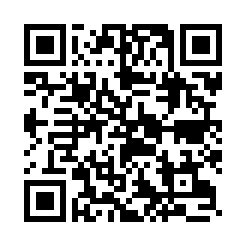 5名様以上の場合は、予約電話：070-5562-9555までお電話ください。これまでより店内に入れる人数が少ないためお早めにご予約ください！・ランチタイムは、従来通り畑・カレーの2種類のプレート及びキッズプレートをドリンクやデザートとセットで召し上がっていただけます。時間も従来通り 11:00-12:30、12:30-14:00 の 2 部制です。※各回終了10分前より、換気と消毒（ドアノブやスイッチ等）の時間をとらせていただいています。・飲食時はマスクを外しても安心して召し上がっていただけるよう、パーテーションを各テーブルに配置します。是非ご利用ください。・カフェタイムも従来通り14:00-17:00まで営業しています。様々なスイーツも用意していますので、是非ご利用ください。 ・常時換気をしながらの運営をします。2か所窓をあけて換気をしながら空気が滞留しないようにします。（お子様が転落しないように窓にストッパーをつけています）気候によって80分に1度の換気に切り替える場合もありますのでご了承ください。 ・店内にて滞在される方には検温をお願いしています。 （３７．５度を超える方や体調不良の方は入店を控えていただいています） ・会計時のお金の受け渡しはコイントレーでお願いをしています。キャッシュレス対応もしていますのでもしよろしければご利用ください。 ・出勤スタッフはマスク着用＆検温しています。・テイクアウト（お弁当やスイーツ）を実施しています。数は限られますが引き続きご利用ください！（予約制。ご予約は電話：070-5562-9555にて承ります。）・こまちカフェオンラインショップもはじめました。遠い大切な誰かへのプレゼント、なかなか外に買い物に行けない時のお買い物に、毎日頑張っている自分自身へのご褒美等に是非ご利用ください。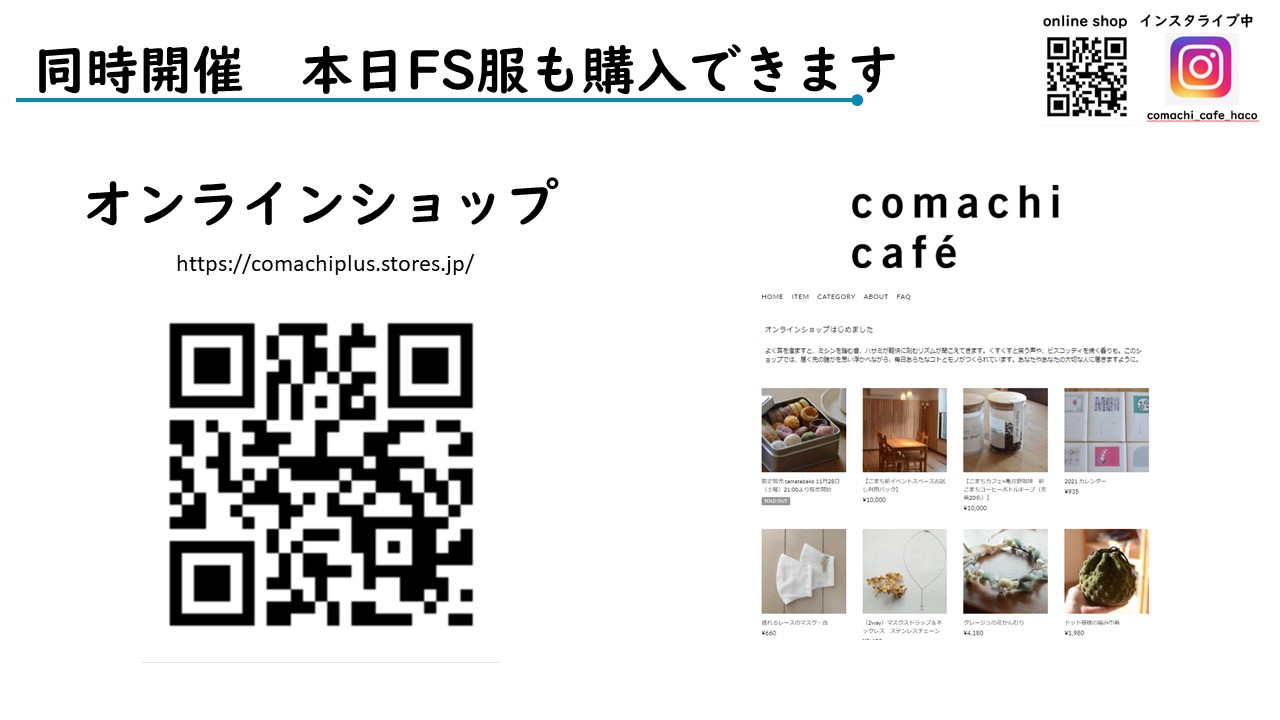 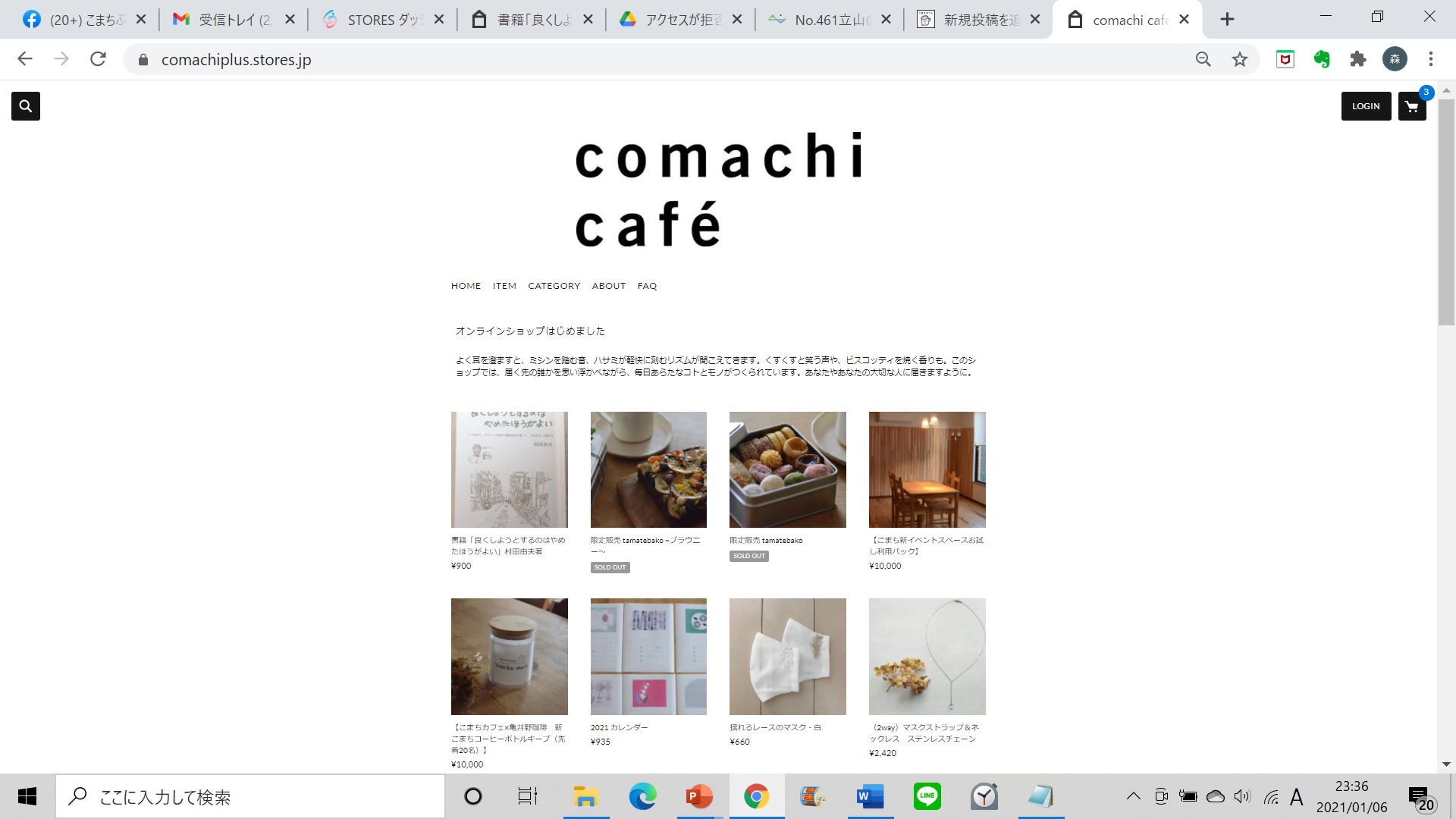 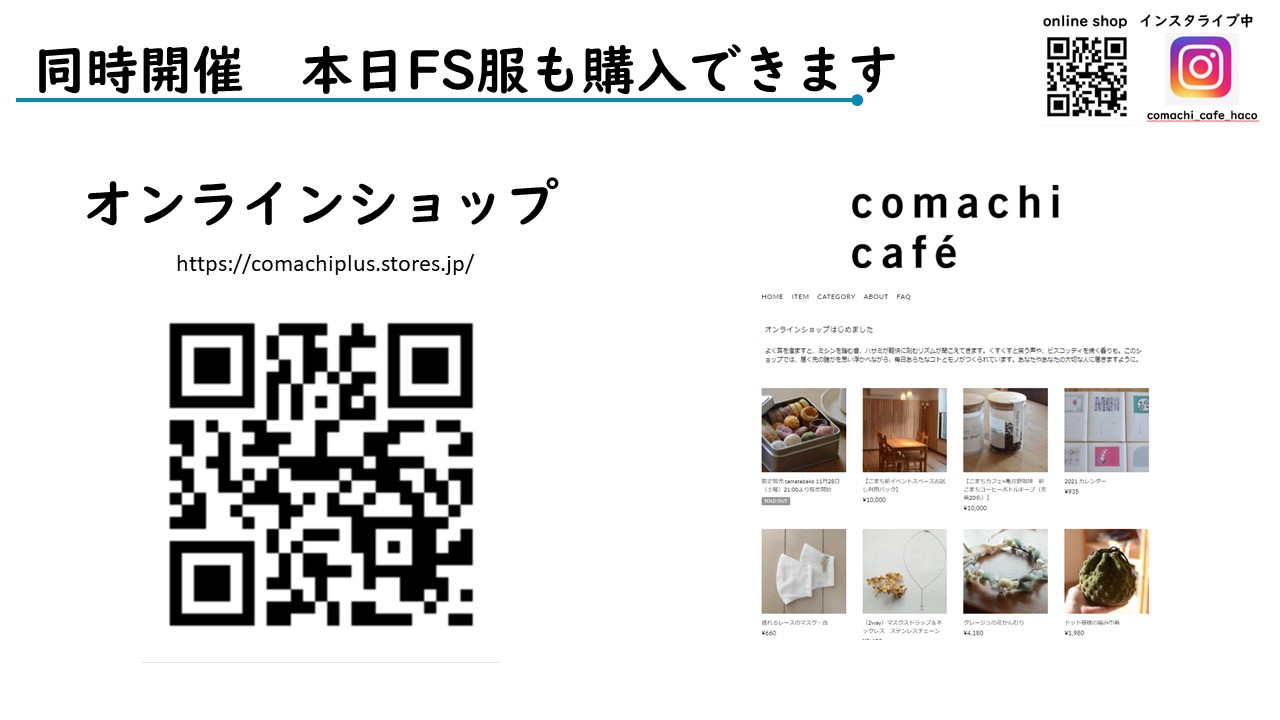 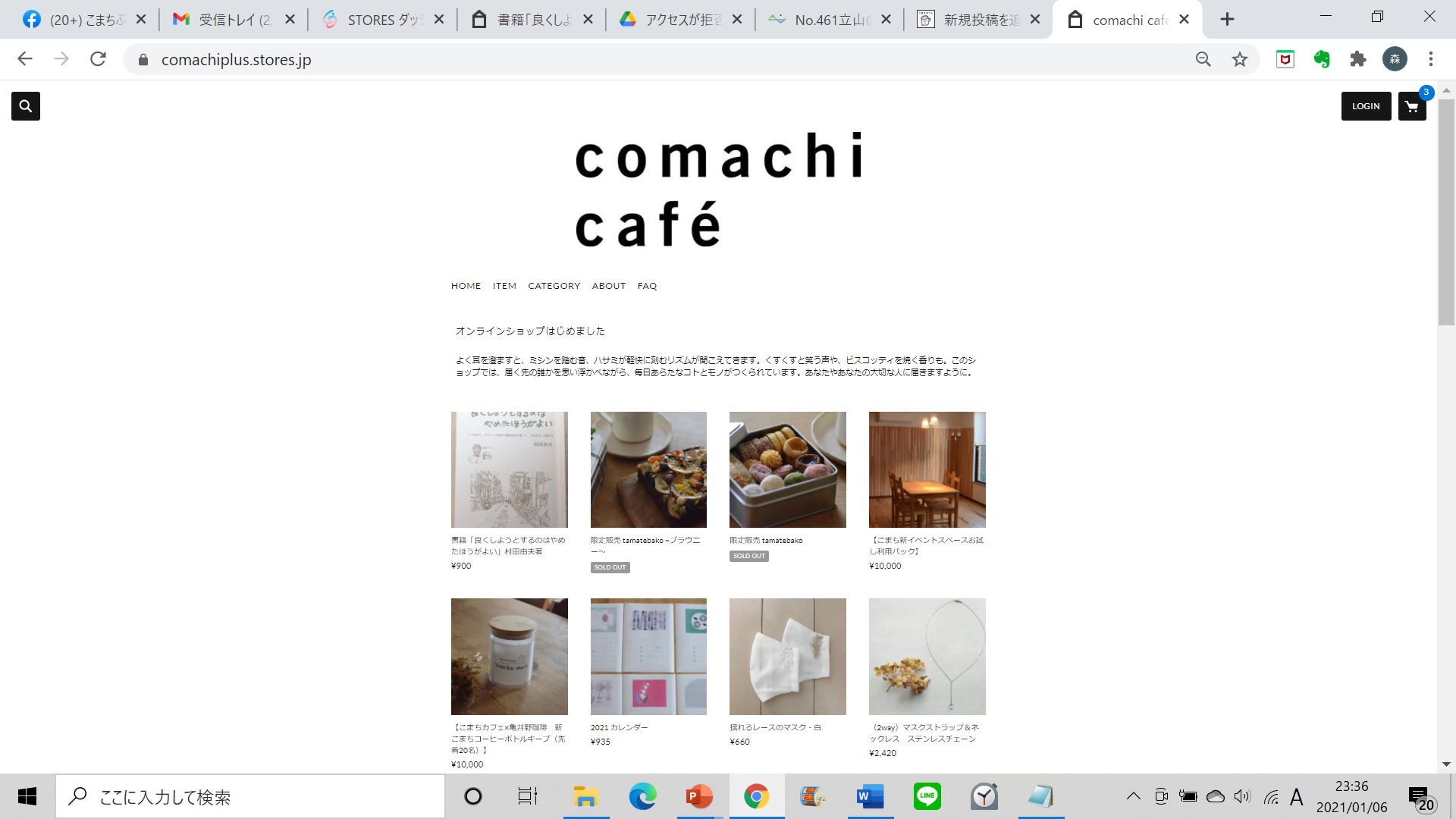 ■主にお子様連れのお客様へ■★8月からお子さんの見守りを再開しています。★店内のおもちゃ貸し出しは再開しています。気になる方は引き続きお気に入りのおもちゃをお持ちください。★おむつ替えスペースは、消毒ができるようなシートに現在変更をしております。お子さまによっては寝かせたときにひんやりするかもしれませんので、気になる方は薄いタオルをご持参ください。お荷物が重くなってしまいますね。少しでもお荷物が軽くなるようにと、これまでいろんな備品を用意してきましたが少しの期間、色々と工夫をしながらのこまちカフェの運営になります。 何かご不明なことがあればお問合せください。
イベントについて定員は、大人の場合は、最大講師の方を含めて10人を目安にします。お子様連れのイベントは講師1名+親子6組を目安としています。（オンラインイベントを含め、様々なイベントを開催していますので是非ご利用ください。日々のイベントの詳細はこちらから→https://comachicafe.com/event/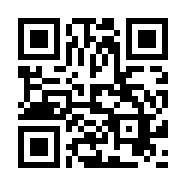 haco+（雑貨販売）について店内での雑貨の購入も通常通り、10:00-17:00までお楽しみいただけます。商品をインスタライブ配信、Youtube動画作成及び配信、お店の外で販売するなど、販売を続けられるよう現在様々な方法で工夫をしています。雑貨のオンラインでの販売も現在こまちぷらすのオンラインショップで実施しています。是非ご利用くださいその他・通常より勤務人数を減らして在宅勤務を組み合わせながら勤務をしています。スタッフは検温をし、発熱時には出勤をしていません。万が一、カフェに勤務していたスタッフが発症した場合、発症が分かった日から1週間こまちカフェ営業停止とします。また、保健所の指示に従い対応をとります。・こまちカフェを含めて、多くの居場所が人数制限を設けていて、何気ないことを聞いたり話す時間が通常より少なくなっています。そこで、こまちぷらす主催で、現在オンラインで次のおしゃべり会を無料で開催をしています。①マタニティ+産後ママ会（対象：妊婦さん～産後３か月赤ちゃんの保護者の方）②産後1か月ママの会（対象：月齢にかかわらず0歳児の保護者（1歳のお誕生月まで））③９月～オンラインこまちひろば（対象：１－３歳のお子さんの保護者）是非お気軽にご参加ください。　詳細はこまちカフェのホームページ⇒イベントからご覧ください。https://comachicafe.com/event/2021年1月6日現在（随時更新、変更をしていきます）